ANEXO 1: DATOS GENERALES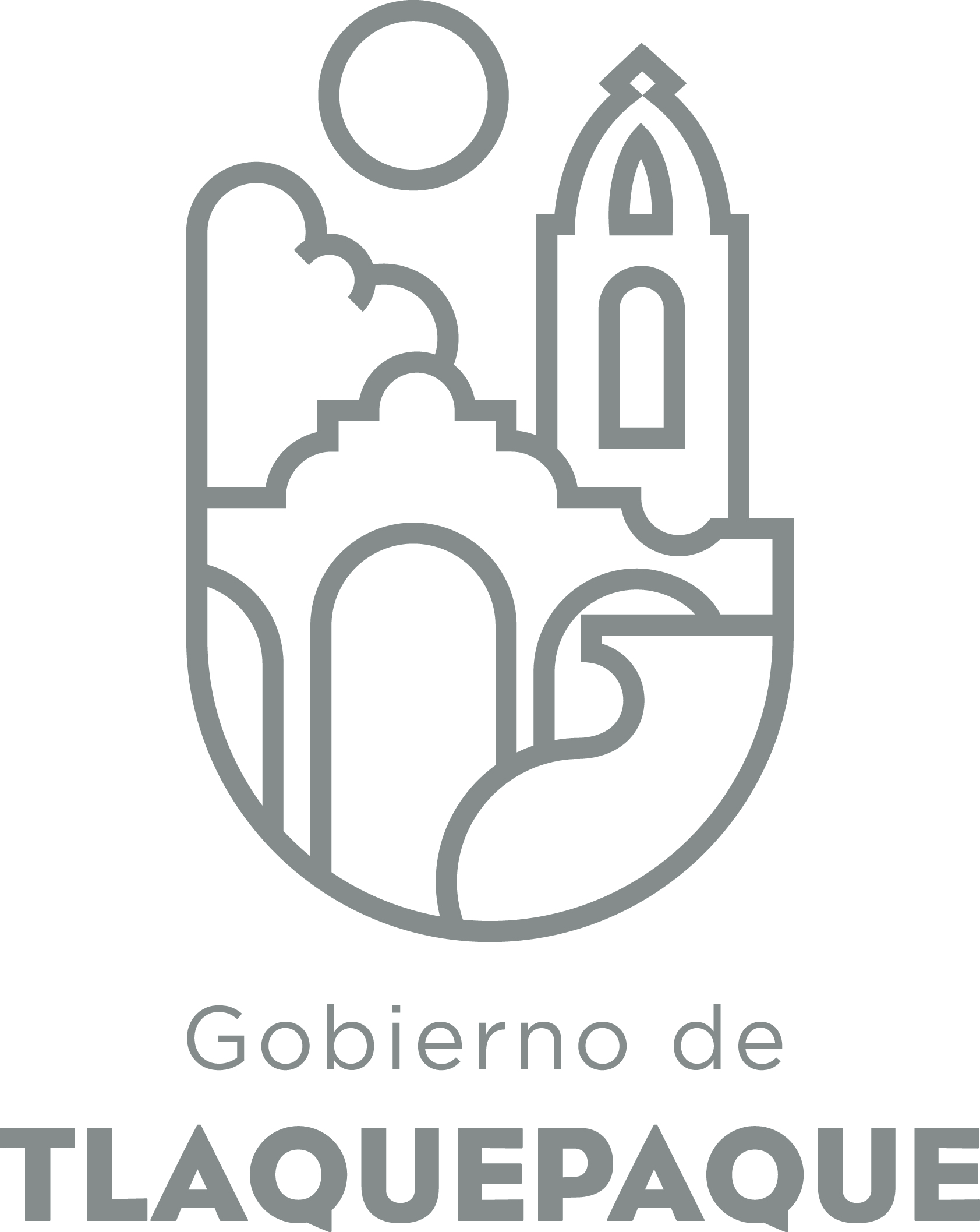 ANEXO 2: OPERACIÓN DE LA PROPUESTAElaborado por: DGPP / PP / PLVNOTA: Actualmente, se están ejecutando proyectos para la renovación y ampliación de espacios para la recreación en el municipio, correspondientes al año 2016 y un rezago del año 2015.De enero a marzo de 2017, no se ha autorizado el presupuesto para la ejecución de obras.A)Nombre del programa/proyecto/servicio/campañaA)Nombre del programa/proyecto/servicio/campañaA)Nombre del programa/proyecto/servicio/campañaA)Nombre del programa/proyecto/servicio/campañaPrograma de renovación y ampliación de espacios para la recreaciónPrograma de renovación y ampliación de espacios para la recreaciónPrograma de renovación y ampliación de espacios para la recreaciónPrograma de renovación y ampliación de espacios para la recreaciónPrograma de renovación y ampliación de espacios para la recreaciónPrograma de renovación y ampliación de espacios para la recreaciónEjeEjeB) Dirección o Área ResponsableB) Dirección o Área ResponsableB) Dirección o Área ResponsableB) Dirección o Área ResponsableDirección de Obras PúblicasDirección de Obras PúblicasDirección de Obras PúblicasDirección de Obras PúblicasDirección de Obras PúblicasDirección de Obras PúblicasEstrategiaEstrategiaC)  Problemática que atiende la propuestaC)  Problemática que atiende la propuestaC)  Problemática que atiende la propuestaC)  Problemática que atiende la propuestaSe acondicionan espacios abiertos para el esparcimiento y recreación para la población, tales como equipamiento de unidades, así como construcción de unidades deportivas nuevas con varias instalaciones, canchas de distintas disciplinas, juegos infantiles, etc.Se acondicionan espacios abiertos para el esparcimiento y recreación para la población, tales como equipamiento de unidades, así como construcción de unidades deportivas nuevas con varias instalaciones, canchas de distintas disciplinas, juegos infantiles, etc.Se acondicionan espacios abiertos para el esparcimiento y recreación para la población, tales como equipamiento de unidades, así como construcción de unidades deportivas nuevas con varias instalaciones, canchas de distintas disciplinas, juegos infantiles, etc.Se acondicionan espacios abiertos para el esparcimiento y recreación para la población, tales como equipamiento de unidades, así como construcción de unidades deportivas nuevas con varias instalaciones, canchas de distintas disciplinas, juegos infantiles, etc.Se acondicionan espacios abiertos para el esparcimiento y recreación para la población, tales como equipamiento de unidades, así como construcción de unidades deportivas nuevas con varias instalaciones, canchas de distintas disciplinas, juegos infantiles, etc.Se acondicionan espacios abiertos para el esparcimiento y recreación para la población, tales como equipamiento de unidades, así como construcción de unidades deportivas nuevas con varias instalaciones, canchas de distintas disciplinas, juegos infantiles, etc.Línea de AcciónLínea de AcciónC)  Problemática que atiende la propuestaC)  Problemática que atiende la propuestaC)  Problemática que atiende la propuestaC)  Problemática que atiende la propuestaSe acondicionan espacios abiertos para el esparcimiento y recreación para la población, tales como equipamiento de unidades, así como construcción de unidades deportivas nuevas con varias instalaciones, canchas de distintas disciplinas, juegos infantiles, etc.Se acondicionan espacios abiertos para el esparcimiento y recreación para la población, tales como equipamiento de unidades, así como construcción de unidades deportivas nuevas con varias instalaciones, canchas de distintas disciplinas, juegos infantiles, etc.Se acondicionan espacios abiertos para el esparcimiento y recreación para la población, tales como equipamiento de unidades, así como construcción de unidades deportivas nuevas con varias instalaciones, canchas de distintas disciplinas, juegos infantiles, etc.Se acondicionan espacios abiertos para el esparcimiento y recreación para la población, tales como equipamiento de unidades, así como construcción de unidades deportivas nuevas con varias instalaciones, canchas de distintas disciplinas, juegos infantiles, etc.Se acondicionan espacios abiertos para el esparcimiento y recreación para la población, tales como equipamiento de unidades, así como construcción de unidades deportivas nuevas con varias instalaciones, canchas de distintas disciplinas, juegos infantiles, etc.Se acondicionan espacios abiertos para el esparcimiento y recreación para la población, tales como equipamiento de unidades, así como construcción de unidades deportivas nuevas con varias instalaciones, canchas de distintas disciplinas, juegos infantiles, etc.No. de PP EspecialNo. de PP EspecialD) Ubicación Geográfica / Cobertura  de ColoniasD) Ubicación Geográfica / Cobertura  de ColoniasD) Ubicación Geográfica / Cobertura  de ColoniasD) Ubicación Geográfica / Cobertura  de ColoniasMunicipio de San Pedro Tlaquepaque.Municipio de San Pedro Tlaquepaque.Municipio de San Pedro Tlaquepaque.Municipio de San Pedro Tlaquepaque.Municipio de San Pedro Tlaquepaque.Municipio de San Pedro Tlaquepaque. Indicador ASE Indicador ASED) Ubicación Geográfica / Cobertura  de ColoniasD) Ubicación Geográfica / Cobertura  de ColoniasD) Ubicación Geográfica / Cobertura  de ColoniasD) Ubicación Geográfica / Cobertura  de ColoniasMunicipio de San Pedro Tlaquepaque.Municipio de San Pedro Tlaquepaque.Municipio de San Pedro Tlaquepaque.Municipio de San Pedro Tlaquepaque.Municipio de San Pedro Tlaquepaque.Municipio de San Pedro Tlaquepaque.ZAPZAPE) Nombre del Enlace o ResponsableE) Nombre del Enlace o ResponsableE) Nombre del Enlace o ResponsableE) Nombre del Enlace o ResponsableArquitecto Juan Antonio Naranjo Hernández.Arquitecto Juan Antonio Naranjo Hernández.Arquitecto Juan Antonio Naranjo Hernández.Arquitecto Juan Antonio Naranjo Hernández.Arquitecto Juan Antonio Naranjo Hernández.Arquitecto Juan Antonio Naranjo Hernández.Vinc al PNDVinc al PNDF) Objetivo específicoF) Objetivo específicoF) Objetivo específicoF) Objetivo específicoDar mantenimiento, Rehabilitación  y Equipamiento de áreas diversas para otorgar a la población de espacios para sanos esparcimientos y fomentar el deporte.Dar mantenimiento, Rehabilitación  y Equipamiento de áreas diversas para otorgar a la población de espacios para sanos esparcimientos y fomentar el deporte.Dar mantenimiento, Rehabilitación  y Equipamiento de áreas diversas para otorgar a la población de espacios para sanos esparcimientos y fomentar el deporte.Dar mantenimiento, Rehabilitación  y Equipamiento de áreas diversas para otorgar a la población de espacios para sanos esparcimientos y fomentar el deporte.Dar mantenimiento, Rehabilitación  y Equipamiento de áreas diversas para otorgar a la población de espacios para sanos esparcimientos y fomentar el deporte.Dar mantenimiento, Rehabilitación  y Equipamiento de áreas diversas para otorgar a la población de espacios para sanos esparcimientos y fomentar el deporte.Vinc al PEDVinc al PEDF) Objetivo específicoF) Objetivo específicoF) Objetivo específicoF) Objetivo específicoDar mantenimiento, Rehabilitación  y Equipamiento de áreas diversas para otorgar a la población de espacios para sanos esparcimientos y fomentar el deporte.Dar mantenimiento, Rehabilitación  y Equipamiento de áreas diversas para otorgar a la población de espacios para sanos esparcimientos y fomentar el deporte.Dar mantenimiento, Rehabilitación  y Equipamiento de áreas diversas para otorgar a la población de espacios para sanos esparcimientos y fomentar el deporte.Dar mantenimiento, Rehabilitación  y Equipamiento de áreas diversas para otorgar a la población de espacios para sanos esparcimientos y fomentar el deporte.Dar mantenimiento, Rehabilitación  y Equipamiento de áreas diversas para otorgar a la población de espacios para sanos esparcimientos y fomentar el deporte.Dar mantenimiento, Rehabilitación  y Equipamiento de áreas diversas para otorgar a la población de espacios para sanos esparcimientos y fomentar el deporte.Vinc al PMetDVinc al PMetDG) Perfil de la población atendida o beneficiariosG) Perfil de la población atendida o beneficiariosG) Perfil de la población atendida o beneficiariosG) Perfil de la población atendida o beneficiariosColonias vulnerables y/o pobreza extrema que carecen de este tipo de instalacionesColonias vulnerables y/o pobreza extrema que carecen de este tipo de instalacionesColonias vulnerables y/o pobreza extrema que carecen de este tipo de instalacionesColonias vulnerables y/o pobreza extrema que carecen de este tipo de instalacionesColonias vulnerables y/o pobreza extrema que carecen de este tipo de instalacionesColonias vulnerables y/o pobreza extrema que carecen de este tipo de instalacionesColonias vulnerables y/o pobreza extrema que carecen de este tipo de instalacionesColonias vulnerables y/o pobreza extrema que carecen de este tipo de instalacionesColonias vulnerables y/o pobreza extrema que carecen de este tipo de instalacionesColonias vulnerables y/o pobreza extrema que carecen de este tipo de instalacionesH) Tipo de propuestaH) Tipo de propuestaH) Tipo de propuestaH) Tipo de propuestaH) Tipo de propuestaJ) No de BeneficiariosJ) No de BeneficiariosK) Fecha de InicioK) Fecha de InicioK) Fecha de InicioFecha de CierreFecha de CierreFecha de CierreFecha de CierreProgramaCampañaServicioProyectoProyectoHombresMujeres01-ene-201701-ene-201701-ene-201731-dic-201731-dic-201731-dic-201731-dic-2017       xFedEdoMpioxxxxI) Monto total estimadoI) Monto total estimadoI) Monto total estimadoFuente de financiamientoFuente de financiamientoA)Actividades a realizar para la obtención del producto esperado - Adjudicación de la obra según lo establecido por los lineamientos del programa.- solicitud del proyecto a la Dirección del Espacio Público.- Diagnóstico en el sitio de las obras a ejecutar.- Asignación de supervisor de obra para llevar control general y administrativo  y cualitativo de la obra.- inserción en las modalidades de contratación que procedan a cada caso. - Socialización  la obra para informar a la ciudadanía de los trabajos a realizar y el tiempo establecido a     los mismos. - Inicio del  proceso de la obra.- Presentar informes mensuales de los avances de la obra. - Adjudicación de la obra según lo establecido por los lineamientos del programa.- solicitud del proyecto a la Dirección del Espacio Público.- Diagnóstico en el sitio de las obras a ejecutar.- Asignación de supervisor de obra para llevar control general y administrativo  y cualitativo de la obra.- inserción en las modalidades de contratación que procedan a cada caso. - Socialización  la obra para informar a la ciudadanía de los trabajos a realizar y el tiempo establecido a     los mismos. - Inicio del  proceso de la obra.- Presentar informes mensuales de los avances de la obra. - Adjudicación de la obra según lo establecido por los lineamientos del programa.- solicitud del proyecto a la Dirección del Espacio Público.- Diagnóstico en el sitio de las obras a ejecutar.- Asignación de supervisor de obra para llevar control general y administrativo  y cualitativo de la obra.- inserción en las modalidades de contratación que procedan a cada caso. - Socialización  la obra para informar a la ciudadanía de los trabajos a realizar y el tiempo establecido a     los mismos. - Inicio del  proceso de la obra.- Presentar informes mensuales de los avances de la obra. - Adjudicación de la obra según lo establecido por los lineamientos del programa.- solicitud del proyecto a la Dirección del Espacio Público.- Diagnóstico en el sitio de las obras a ejecutar.- Asignación de supervisor de obra para llevar control general y administrativo  y cualitativo de la obra.- inserción en las modalidades de contratación que procedan a cada caso. - Socialización  la obra para informar a la ciudadanía de los trabajos a realizar y el tiempo establecido a     los mismos. - Inicio del  proceso de la obra.- Presentar informes mensuales de los avances de la obra. - Adjudicación de la obra según lo establecido por los lineamientos del programa.- solicitud del proyecto a la Dirección del Espacio Público.- Diagnóstico en el sitio de las obras a ejecutar.- Asignación de supervisor de obra para llevar control general y administrativo  y cualitativo de la obra.- inserción en las modalidades de contratación que procedan a cada caso. - Socialización  la obra para informar a la ciudadanía de los trabajos a realizar y el tiempo establecido a     los mismos. - Inicio del  proceso de la obra.- Presentar informes mensuales de los avances de la obra. - Adjudicación de la obra según lo establecido por los lineamientos del programa.- solicitud del proyecto a la Dirección del Espacio Público.- Diagnóstico en el sitio de las obras a ejecutar.- Asignación de supervisor de obra para llevar control general y administrativo  y cualitativo de la obra.- inserción en las modalidades de contratación que procedan a cada caso. - Socialización  la obra para informar a la ciudadanía de los trabajos a realizar y el tiempo establecido a     los mismos. - Inicio del  proceso de la obra.- Presentar informes mensuales de los avances de la obra. - Adjudicación de la obra según lo establecido por los lineamientos del programa.- solicitud del proyecto a la Dirección del Espacio Público.- Diagnóstico en el sitio de las obras a ejecutar.- Asignación de supervisor de obra para llevar control general y administrativo  y cualitativo de la obra.- inserción en las modalidades de contratación que procedan a cada caso. - Socialización  la obra para informar a la ciudadanía de los trabajos a realizar y el tiempo establecido a     los mismos. - Inicio del  proceso de la obra.- Presentar informes mensuales de los avances de la obra. - Adjudicación de la obra según lo establecido por los lineamientos del programa.- solicitud del proyecto a la Dirección del Espacio Público.- Diagnóstico en el sitio de las obras a ejecutar.- Asignación de supervisor de obra para llevar control general y administrativo  y cualitativo de la obra.- inserción en las modalidades de contratación que procedan a cada caso. - Socialización  la obra para informar a la ciudadanía de los trabajos a realizar y el tiempo establecido a     los mismos. - Inicio del  proceso de la obra.- Presentar informes mensuales de los avances de la obra. - Adjudicación de la obra según lo establecido por los lineamientos del programa.- solicitud del proyecto a la Dirección del Espacio Público.- Diagnóstico en el sitio de las obras a ejecutar.- Asignación de supervisor de obra para llevar control general y administrativo  y cualitativo de la obra.- inserción en las modalidades de contratación que procedan a cada caso. - Socialización  la obra para informar a la ciudadanía de los trabajos a realizar y el tiempo establecido a     los mismos. - Inicio del  proceso de la obra.- Presentar informes mensuales de los avances de la obra. - Adjudicación de la obra según lo establecido por los lineamientos del programa.- solicitud del proyecto a la Dirección del Espacio Público.- Diagnóstico en el sitio de las obras a ejecutar.- Asignación de supervisor de obra para llevar control general y administrativo  y cualitativo de la obra.- inserción en las modalidades de contratación que procedan a cada caso. - Socialización  la obra para informar a la ciudadanía de los trabajos a realizar y el tiempo establecido a     los mismos. - Inicio del  proceso de la obra.- Presentar informes mensuales de los avances de la obra. - Adjudicación de la obra según lo establecido por los lineamientos del programa.- solicitud del proyecto a la Dirección del Espacio Público.- Diagnóstico en el sitio de las obras a ejecutar.- Asignación de supervisor de obra para llevar control general y administrativo  y cualitativo de la obra.- inserción en las modalidades de contratación que procedan a cada caso. - Socialización  la obra para informar a la ciudadanía de los trabajos a realizar y el tiempo establecido a     los mismos. - Inicio del  proceso de la obra.- Presentar informes mensuales de los avances de la obra. - Adjudicación de la obra según lo establecido por los lineamientos del programa.- solicitud del proyecto a la Dirección del Espacio Público.- Diagnóstico en el sitio de las obras a ejecutar.- Asignación de supervisor de obra para llevar control general y administrativo  y cualitativo de la obra.- inserción en las modalidades de contratación que procedan a cada caso. - Socialización  la obra para informar a la ciudadanía de los trabajos a realizar y el tiempo establecido a     los mismos. - Inicio del  proceso de la obra.- Presentar informes mensuales de los avances de la obra. - Adjudicación de la obra según lo establecido por los lineamientos del programa.- solicitud del proyecto a la Dirección del Espacio Público.- Diagnóstico en el sitio de las obras a ejecutar.- Asignación de supervisor de obra para llevar control general y administrativo  y cualitativo de la obra.- inserción en las modalidades de contratación que procedan a cada caso. - Socialización  la obra para informar a la ciudadanía de los trabajos a realizar y el tiempo establecido a     los mismos. - Inicio del  proceso de la obra.- Presentar informes mensuales de los avances de la obra. - Adjudicación de la obra según lo establecido por los lineamientos del programa.- solicitud del proyecto a la Dirección del Espacio Público.- Diagnóstico en el sitio de las obras a ejecutar.- Asignación de supervisor de obra para llevar control general y administrativo  y cualitativo de la obra.- inserción en las modalidades de contratación que procedan a cada caso. - Socialización  la obra para informar a la ciudadanía de los trabajos a realizar y el tiempo establecido a     los mismos. - Inicio del  proceso de la obra.- Presentar informes mensuales de los avances de la obra. B) Principal producto esperado (base para el establecimiento de metas)Construcción, Equipamiento, Remodelación y Adecuación de espacios deportivos al aire libreConstrucción, Equipamiento, Remodelación y Adecuación de espacios deportivos al aire libreConstrucción, Equipamiento, Remodelación y Adecuación de espacios deportivos al aire libreConstrucción, Equipamiento, Remodelación y Adecuación de espacios deportivos al aire libreConstrucción, Equipamiento, Remodelación y Adecuación de espacios deportivos al aire libreConstrucción, Equipamiento, Remodelación y Adecuación de espacios deportivos al aire libreConstrucción, Equipamiento, Remodelación y Adecuación de espacios deportivos al aire libreConstrucción, Equipamiento, Remodelación y Adecuación de espacios deportivos al aire libreConstrucción, Equipamiento, Remodelación y Adecuación de espacios deportivos al aire libreConstrucción, Equipamiento, Remodelación y Adecuación de espacios deportivos al aire libreConstrucción, Equipamiento, Remodelación y Adecuación de espacios deportivos al aire libreConstrucción, Equipamiento, Remodelación y Adecuación de espacios deportivos al aire libreConstrucción, Equipamiento, Remodelación y Adecuación de espacios deportivos al aire libreConstrucción, Equipamiento, Remodelación y Adecuación de espacios deportivos al aire libreIndicador de Resultados vinculado al PMD según Línea de Acción Indicador vinculado a los Objetivos de Desarrollo Sostenible AlcanceCorto PlazoCorto PlazoCorto PlazoMediano PlazoMediano PlazoMediano PlazoMediano PlazoMediano PlazoMediano PlazoMediano PlazoLargo PlazoLargo PlazoLargo PlazoLargo PlazoAlcancexxxxxxxC) Valor Inicial de la MetaValor final de la MetaValor final de la MetaValor final de la MetaValor final de la MetaValor final de la MetaValor final de la Meta0%100%100%100%100%100%100%Clave de presupuesto determinada en Finanzas para la etiquetación de recursosClave de presupuesto determinada en Finanzas para la etiquetación de recursosClave de presupuesto determinada en Finanzas para la etiquetación de recursosClave de presupuesto determinada en Finanzas para la etiquetación de recursosClave de presupuesto determinada en Finanzas para la etiquetación de recursosClave de presupuesto determinada en Finanzas para la etiquetación de recursosClave de presupuesto determinada en Finanzas para la etiquetación de recursosCronograma Anual  de ActividadesCronograma Anual  de ActividadesCronograma Anual  de ActividadesCronograma Anual  de ActividadesCronograma Anual  de ActividadesCronograma Anual  de ActividadesCronograma Anual  de ActividadesCronograma Anual  de ActividadesCronograma Anual  de ActividadesCronograma Anual  de ActividadesCronograma Anual  de ActividadesCronograma Anual  de ActividadesCronograma Anual  de ActividadesCronograma Anual  de ActividadesCronograma Anual  de ActividadesD) Actividades a realizar para la obtención del producto esperado ENEFEBMARMARABRMAYMAYJUNJULAGSSEPOCTNOVDICAdjudicación de la obra según lo establecido por los lineamientos del programa.Solicitud del proyecto a la Dirección del Espacio Público.Diagnóstico en el sitio de las obras a ejecutar.Asignación de supervisor de obra para llevar control general y administrativo  y cualitativo de la obra.Inserción en las modalidades de contratación que procedan a cada caso. Socialización  la obra para informar a la ciudadanía de los trabajos a realizar y el tiempo establecido a     los mismos. Inicio del  proceso de la obraPresentar informes mensuales de los avances de la obra.